Senior/Principal Environmental Consultant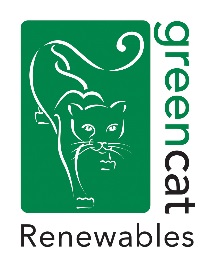 Location: EdinburghGCR Technical and Environmental Services are looking for an experienced environmental consultant to join the team. The candidate will manage the delivery of services for a range of renewable energy projects, primarily medium to large scale onshore wind farms, and to help develop new and strengthen existing client relationships.  The RoleProject Management of renewable energy projects of all scales from initial feasibility through to planning determination.EIA co-ordination and Management.Production & review of EIA Reports Management of EIA project team and subcontractors.Working closely with other GCR departments to provide a holistic approach to site design and development.Project management.Client relationship management.Business development including preparation of tenders/proposals, following up leads, and identifying new business opportunities.Mentoring and support of 	junior staff. The Candidate Degree qualified in a relevant Planning, Environmental or Engineering discipline.At least three years in environmental consultancy, or related role.In-depth understanding and awareness of the key environmental and technical issues involved in the development of renewable energy projects.Strong knowledge of the EIA Process and the UK planning system, in particular, the Scottish planning system.EIA Management experience – LPA and ECU Applications. Public Inquiry Experience, wind farm and transmission scale project work would be desirable.  Technically competent with strong problem solving, communication and computer literacy.Proficient and persuasive report writing skills, maintaining a high quality of work whilst adhering to deadlines.IEMA, or other relevant association, membership preferred.Valid Driving Licence for use within UK is essential.Motivated and proactive, with an adaptable mind-set and a willingness to work independently or as part of a team.Excellent attention to detail and organisational skills.To apply please send a full CV and covering letter to jobs@greencatrenewables.co.uk by the 19th of November 2021. 